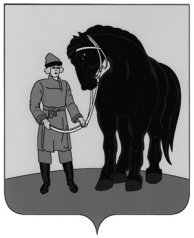 АДМИНИСТРАЦИЯ ГАВРИЛОВО-ПОСАДСКОГОМУНИЦИПАЛЬНОГО РАЙОНА ИВАНОВСКОЙ ОБЛАСТИПОСТАНОВЛЕНИЕот 19.03.2021 № 158-пОб утверждении Административного регламента предоставления муниципальной услуги «Предоставление разрешения на отклонение от предельных параметров разрешенного строительства, реконструкции объектов капитального строительства»В соответствии с Градостроительным Кодексом Российской Федерации, Федеральным законом от 27.07.2010 № 210-ФЗ «Об организации предоставления государственных и муниципальных услуг», Федеральным законом  от 06.10.2013 № 131-ФЗ «Об общих принципах организации местного самоуправления в Российской Федерации»,Администрация Гаврилово-Посадского муниципального районапостановляет:	1. Утвердить административный регламент предоставления муниципальной услуги «Предоставление разрешения на отклонение от предельных параметров разрешенного строительства, реконструкции объектов капитального строительства» согласно приложению.	2. Опубликовать настоящее постановление в сборнике «Вестник Гаврилово-Посадского муниципального района» и разместить на официальном сайте Гаврилово-Посадского муниципального района - http://гаврилово-посадский.рф.	3. Настоящее постановление вступает в силу со дня официального опубликования.Глава Гаврилово-Посадского муниципального района                                                                В.Ю. Лаптев

Приложение к постановлению администрации Гаврилово-Посадского муниципального районаот 19.03.2021 № 158-п
Административный регламент предоставления муниципальной услуги «Предоставление разрешения на отклонение от предельных параметров разрешенного строительства, реконструкции объектов капитального строительства»1. Общие положения
	1.1. Административный регламент предоставления муниципальной услуги «Предоставление разрешения на отклонение от предельных параметров разрешенного строительства, реконструкции объектов капитального строительства» (далее по тексту - Регламент) разработан соответствии с Градостроительным Кодексом Российской Федерации,Федеральным законом от 27.07.2010 № 210-ФЗ «Об организации предоставления государственных и муниципальных услуг».	1.2. Цель разработки Регламента: реализация права граждан и организаций на обращение в органы местного самоуправления и повышение качества рассмотрения таких обращений Администрацией Гаврилово-Посадского муниципального района и ее структурными подразделениями, создание комфортных условий для получения муниципальной услуги, снижение административных барьеров, достижение открытости и прозрачности работы органов власти.	1.3. Настоящий Регламент устанавливает требования к предоставлению муниципальной услуги «Предоставление разрешения на отклонение от предельных параметров разрешенного строительства, реконструкции объектов капитального строительства», определяет сроки и последовательность действий (административные процедуры) при рассмотрении обращений заявителей.	1.4. Правом на получение муниципальной услуги, указанной в настоящем Регламенте, обладают физические и юридические лица, индивидуальные предприниматели, являющиеся правообладателями земельных участков, размеры которых меньше установленных градостроительным регламентом минимальных размеров земельных участков,  либо конфигурация, инженерно-геологические или иные характеристики которых неблагоприятны для застройки, либо их уполномоченные представители (далее - заявитель).	1.5.Информирование о порядке предоставления муниципальной услуги.	1.5.1. Управление градостроительства и архитектуры администрации Гаврилово-Посадского муниципального района Ивановской области (далее- Управление).	Место нахождения и почтовый адрес Управления:155000, г. Гаврилов Посад, ул. Розы Люксембург., д. 3;Телефон: 8(49355) 2-18-48;Адрес электронной почты: :adm_gp37@ivreg.ruАдрес сайта в сети Интернет:  http://гаврилово-посадский.рф.	Прием заявителей для предоставления муниципальной услуги осуществляется специалистами Управления согласно графику приема граждан в кабинете № 30.	Консультации по вопросам предоставления муниципальной услуги, принятие заявлений осуществляются специалистами Управления, на которых возложены соответствующие функции.График приема граждан специалистами Управления:2. Стандарт предоставления муниципальной услуги
	2.1. Наименование муниципальной услуги, порядок предоставления которой определяется настоящим Регламентом: предоставление разрешения на отклонение от предельных параметров разрешенного строительства, реконструкции объектов капитального строительства (далее по тексту - муниципальная услуга).	2.2. Наименование органа, предоставляющего муниципальную услугу:
Администрация Гаврилово-Посадского муниципального района в лице Управления градостроительства и архитектуры Администрации Гаврилово-Посадского муниципального района (далее по тексту - Управление).	Органы государственной власти, органы местного самоуправления и организации, участвующие в предоставлении муниципальной услуги:	- Федеральная служба государственной  регистрации и картографии (Росреестр) участвует в оказании муниципальной услуги в части предоставления в порядке межведомственного взаимодействия кадастровой выписки о земельном участке и кадастрового паспорта объекта капитального строительства, находящегося на земельном участке.Адрес:153013,г.Иваново,ул.Кавалерийская,д.5;
Телефон:8(4932)31-79-38;
Контактный e-mail: 37_upr@rosreestr.ru	-Многофункциональный центр участвует в предоставлении муниципальной услуги в части выдачи заявителю результата оказания услуг.Адрес: 155000, г. Гаврилов Посад, ул. Советская, д. 20;Телефон: 8 (49355)28806;Контактный e-mail:mfcgp@yandex.ruРежим работы:  Понедельник   8:00-17:00Вторник8:00-17:00
Среда 8:00 - 17:00
Четверг8:00 - 17:00
Пятница 8:00 - 17:00
Санитарные (технические) перерывы:
с 8:00 до 8:15, с 12:00 до 13:00, с 15:00 до 15:15
Суббота, воскресенье - выходные дни	-Департамент культуры и туризма Ивановской области участвует в предоставлении муниципальной услуги в части предоставления сведений об условиях по сохранению объектов культурного наследия, при расположении земельного участка на территории объекта культурного наследия.Адрес: 153022, г. Иваново, ул. Велижская, д. 8Телефон:8(4932)23-65-44Контактный e-mail:dkt@ivanovoobl.ruРежим работы:
Понедельник -четверг - 9.00-18.00
Пятница - 9.00-16.45
Перерыв - 13.00-13.45
Суббота, воскресенье-выходные дни	-Департамент природных ресурсов и экологии Ивановской области участвует в предоставлении муниципальной услуги в части предоставления сведений об условиях по сохранению особо охраняемых природных территорий, пр расположении земельного участка на территории особо охраняемой природной территории.Адрес: 153003, Ивановская область, г. Иваново, ул. Строительная, д. 5, офис 504;Телефон: (4932) 32-56-00; Контактный e-mail: dpr@ivreg.ru 	2.2.1. Муниципальная услуга предоставляется на основании поступившего в Администрацию Гаврилово-Посадского муниципального района заявления, поданного заявителем лично, направленного по почте или поданного в электронной форме по адресу:adm_gp37@ivreg.ru.	2.3. Результатом предоставления муниципальной услуги является выдача (направление) заявителю заверенной копии постановления Администрации Гаврилово-Посадского муниципального района о предоставлении разрешения на отклонение от предельных параметров разрешенного строительства, реконструкции объекта капитального строительства либо об отказе в предоставлении разрешения на отклонение от предельных параметров разрешенного строительства, реконструкции объекта капитального строительства.	2.4. Общий срок предоставления муниципальной услуги:90 дней со дня регистрации заявления о предоставлении разрешения на отклонение от предельных параметров разрешенного строительства, реконструкции объекта капитального строительства.	2.5. Правовые основания для предоставления муниципальной услуги:	-Градостроительный кодекс Российской Федерации;Земельный кодекс Российской Федерации от 25.10.2001№ 136-ФЗ;	-Федеральный закон от 06.10.2003 № 131-ФЗ «Об общих принципах организации местного самоуправления в Российской Федерации»;	-Федеральный закон от 02.05.2006 № 59-ФЗ «О порядке рассмотрения обращений граждан Российской Федерации»;	-Федеральный закон от 27.07.2010 № 210-ФЗ «Об организации предоставления государственных и муниципальных услуг»	-Федеральный закон от 06.04.2011 № 63-ФЗ «Об электронной подписи»	-постановление Правительства Российской Федерации от 25.06.2012 N 634 "О видах электронной подписи, использование которых допускается при обращении за получением государственных и муниципальных услуг»;	-Решение Совета Гаврилово-Посадского муниципального района от 27.08.2013 № 408«Об утверждении Правил землепользования и застройки Гаврилово-Посадского городского поселения Гаврилово-Посадского муниципального района Ивановской области»;	-Решение Совета Гаврилово-Посадского муниципального района от 17.12.2015 № 59 «О переименовании Управления землепользования, архитектуры и природных ресурсов администрации Гаврилово-Посадского муниципального района Ивановской области и утверждении Положения об Управлении градостроительства и архитектуры Администрации Гаврилово-Посадского муниципального района Ивановской области»;	-Решение Совета Гаврилово-Посадского муниципального района от 24.02.2016 № 76 «О порядке организации и проведения публичных слушаний в Гаврилово-Посадском муниципальном районе».2.6.Исчерпывающий перечень документов для предоставления муниципальной услуги:	2.6.1.Заявление о предоставлении разрешения на отклонение от предельных параметров разрешенного строительства, реконструкции объектов капитального строительства по форме согласно приложению к настоящему Регламенту (далее - заявление).Если заявление о предоставлении разрешения на отклонение от предельных параметров разрешенного строительства, реконструкции объектов капитального строительства направлено в форме электронного документа через официальный адрес электронной почты администрации Гаврилово-Посадского муниципального района, такое заявление должно быть подписано электронной подписью в соответствии с требованиями Федерального закона от 6.04. 2011 года № 63-ФЗ «Об электронной подписи».	2.6.2. Если разрешение на отклонение от предельных параметров разрешенного строительства испрашивается в отношении земельного участка, свободного от застройки, к заявлению прилагаются:	2.6.2.1 Копия документа, удостоверяющего личность заявителя (заявителей), являющегося физическим лицом, либо личность представителя физического или юридического лица, индивидуального предпринимателя.
	2.6.2.2. Выписка из Единого государственного реестра юридических лиц (для юридических лиц) или Единого государственного реестра индивидуальных предпринимателей (для индивидуальных предпринимателей).
	2.6.2.3. Копия документа, удостоверяющего права (полномочия) представителя физического или юридического лица, индивидуального предпринимателя, если с заявлением обращается представитель заявителя (заявителей).
	2.6.2.4. Кадастровый паспорт земельного участка (выписка из государственного земельного кадастра по форме В1, В2, В3, В4, В5, В6).
	2.6.2.5. Кадастровый план территории.	2.6.2.6. Выписка из Единого государственного реестра прав на недвижимое имущество и сделок с ним на земельный участок.	2.6.3. Если разрешение на отклонение от предельных параметров разрешенного строительства испрашивается в отношении земельного участка, на котором имеются объекты недвижимости, к заявлению помимо документов, указанных в пункте 2.6.2. настоящего Регламента, прилагаются:
	2.6.3.1. Кадастровые паспорта всех объектов капитального строительства, расположенных на земельном участке, применительно к которому запрашивается разрешение на отклонение от предельных параметров разрешенного строительства земельного участка или объекта капитального строительства.
	2.6.3.2. Правоустанавливающие документы на все объекты капитального строительства, расположенные на земельном участке, применительно к которому запрашивается разрешение на отклонение от предельных параметров разрешенного строительства земельного участка или объекта капитального строительства:	2.6.3.2.1. Выписка из Единого государственного реестра прав на недвижимое имущество и сделок с ним.	2.6.3.2.2. Правоустанавливающие документы, сведения о которых отсутствуют в Едином государственном реестре прав на недвижимое имущество и сделок с ним.	2.6.3.4. Материалы, обосновывающие необходимость предоставления разрешения на отклонение от предельных параметров разрешенного строительства земельного участка или объекта капитального строительства.
	2.7. Документы, указанные в подпунктах 2.6.1, 2.6.2.1, 2.6.3.2, 2.6.3.4пункта 2.6 настоящего Регламента, заявитель предоставляет самостоятельно.
	2.8. Документы (их копии или сведения, содержащиеся в них), указанные в подпунктах 2.6.2.2, 2.6.2.4, 2.6.2.5, 2.6.2.6, 2.6.3.1, 2.6.3.2.1 пункта 2.6 настоящего Регламента, запрашиваются Управлением в государственных органах и подведомственных государственным органам организациях, в распоряжении которых находятся указанные документы в соответствии с нормативными правовыми актами Российской Федерации, нормативными правовыми актами субъектов Российской Федерации, муниципальными правовыми актами, если заявитель не представил указанные документы самостоятельно.	2.9Орган, предоставляющий муниципальные услуги, не вправе требовать от заявителя:	- предоставления документов и информации или осуществления действий, предоставление или осуществление которых не предусмотрено нормативно-правовыми актами, регулирующими отношения, возникающими в связи с предоставлением муниципальных услуг;	-предоставления документов и информации, в том числе подтверждающих внесением заявителем платы за предоставление муниципальных услуг, которые находятся в распоряжении органов, предоставляющих государственные услуги, органов, предоставляющих муниципальные услуги, иных государственных органов, органов местного самоуправления либо подведомственных государственным органом или органам местного самоуправления организаций, участвующих в предоставлении муниципальных услуг, в соответствии с нормативными правовыми актами Российской Федерации, нормативными правовыми актами Ивановской области, муниципальными правовыми актами, за исключением документов, включенных в определенных частью 6 статьи 7 Федерального Закона от 27.07.2010 № 210-ФЗ «Об организации предоставления государственных и муниципальных услуг» перечень документов, если иное не предусмотрено нормативными правовыми актами, определяющими порядок предоставлениямуниципальных услуг.
	2.10. Исчерпывающий перечень оснований для отказа в приеме документов, необходимых для предоставления муниципальной услуги:	-отсутствие (полное или частичное) в заявлении о предоставлении муниципальной услуги сведений, указание которых предусмотрено формой заявления о предоставлении муниципальной услуги, прилагаемой к настоящему Регламенту;	-невозможность прочтения заявления и приложенных документов;заявление, направленное в электронном виде, не подписано электронной подписью в соответствии с требованиями действующего законодательства.	В случае если отказ в приеме документов, подаваемых заявителем в целях получения муниципальной услуги, дается в ходе личного приема, основания такого отказа разъясняются заявителю в устной форме непосредственно на личном приеме (письменный ответ не изготавливается).
	В случае, если основания к отказу в приеме документов выявляются в ходе рассмотрения письменного обращения заявителя, поступившего по почте, основания отказа разъясняются заявителю в письменном ответе.	2.11. Исчерпывающий перечень оснований для отказа в предоставлении муниципальной услуги:	-не представлены документы, указанные в пункте 2.6 настоящего Регламента, которые заявитель в соответствии с настоящим Регламентом обязан предоставить самостоятельно;	-наличие ответа государственного органа или подведомственной государственному органу организации об отсутствии документов (копий, сведений, содержащихся в них), запрашиваемых Управлением в порядке межведомственного электронного взаимодействия при предоставлении муниципальной услуги;	-предоставление заявителем документов в ненадлежащий орган;	-на земельный участок не распространяется действие градостроительных регламентов либо для земельного участка градостроительные регламенты не установлены;	-несоответствие запрашиваемого вида разрешения на отклонение от предельных параметров разрешенного строительства, реконструкции объектов капитального строительства градостроительной документации (Генеральному плану, проекту планировки, Правилам землепользования и застройки и т.д.);не соблюдаются требования технических регламентов;	-письменный отказ заявителя или его представителя от получения разрешения на отклонение от предельных параметров разрешенного строительства, реконструкции объекта капитального строительства, поданный до издания постановления администрации города о проведении публичных слушаний по вопросу предоставления разрешения;	-нарушение зоны эксплуатации линий инженерных коммуникаций.	Управление вправе проверять представленные заявителем сведения и документы путем направления обращений в органы власти, должностным лицам, предприятиям, учреждениям и организациям;	-наличие в документах, необходимых для предоставления муниципальной услуги, недостоверных сведений или несоответствие указанных документов требованиям законодательства.	2.12. Муниципальная услуга предоставляется на безвозмездной основе.
Расходы, связанные с организацией и проведением публичных слушаний по вопросу о предоставлении разрешения на отклонение от предельных параметров разрешенного строительства, реконструкции объектов капитального строительства, несет физическое или юридическое лицо, заинтересованное в предоставлении такого разрешения.	2.13. Максимальный срок ожидания в очереди при обращении о предоставлении муниципальной услуги, а также при получении результата предоставления муниципальной услуги - 15 минут.	2.14. Обращения заявителей о предоставлении муниципальной услуги, поступившие в Администрации Гаврилово-Посадского муниципального района до 15.00, регистрируются в день их поступления, поступившие после 15.00 - на следующий рабочий день.	2.15. Требования к помещениям, в которых предоставляется муниципальная услуга, к залу ожидания, месту для заполнения запросов о предоставлении муниципальной услуги, информационному стенду с образцами их заполнения и перечнем документов, необходимых для предоставления муниципальной услуги.	2.15.1. Помещения должны быть оборудованы системой кондиционирования воздуха (вентилятор), противопожарной системой и средствами пожаротушения, системой охраны.	2.15.2. Помещения, в которых предоставляется муниципальная услуга, должны соответствовать санитарно-эпидемиологическим правилам и нормативам "Гигиенические требования к персональным электронно-вычислительным машинам и организации работы. СанПиН 2.2.2/2.4.1340-03", утвержденным Главным государственным санитарным врачом Российской Федерации 30.05.2003.	2.15.3. Рабочие места специалистов Управления, осуществляющих рассмотрение запросов заявителей, должны быть удобно расположены для приема посетителей, оборудованы персональным компьютером с возможностью доступа в Интернет, к необходимым информационным базам данных и оргтехнике.	2.15.4. Зал ожидания должен быть оборудован местами для сидения заявителей.
	2.15.5. Места для заполнения запросов должны соответствовать комфортным условиям для заявителей, быть оборудованы столами, стульями, канцелярскими принадлежностями для написания письменных заявлений.
	2.15.6. На информационном стенде, расположенном в непосредственной близости от помещения, где предоставляется муниципальная услуга, размещается следующая информация:	-образцы заявлений для предоставления муниципальной услуги;	-перечень документов, необходимых для предоставления муниципальной услуги;	-текст настоящего Регламента с приложениями;	-график приема заявителей для консультаций по вопросам предоставления муниципальной услуги.	2.16. Показатели доступности и качества муниципальной услуги.	2.16.1. Показателями доступности муниципальной услуги являются:	- простота и ясность изложения информационных документов;наличие различных каналов получения информации о предоставлении муниципальной услуги;	-короткое время ожидания при предоставлении муниципальной услуги;	-удобный график работы органа, осуществляющего предоставление муниципальной услуги;	-удобное территориальное расположение органа, осуществляющего предоставление муниципальной услуги.	2.16.2. Показателями качества муниципальной услуги являются:точность предоставления муниципальной услуги;профессиональная подготовка специалистов Управления;высокая культура обслуживания заявителей;строгое соблюдение сроков предоставления муниципальной услуги.	2.17. Иные требования.	2.17.1. Информация о порядке предоставления муниципальной услуги, о месте нахождения Управления, графике работы и телефонах для справок является открытой и предоставляется путем:	- использования средств телефонной связи;	- размещения на интернет-сайте органа, предоставляющего муниципальную услугу;	- размещения на информационных стендах, расположенных в здании Управления;	- проведения консультаций на личном приеме специалистами Управления.
	Информация по вопросам предоставления муниципальной услуги представляется специалистами Управления, уполномоченными на ее исполнение.
	При ответах на телефонные звонки и на устные обращения специалисты Управления подробно информируют обратившихся по вопросам предоставления муниципальной услуги в пределах своей компетенции.
Ответ на телефонный звонок начинается с информации о наименовании органа, в который позвонил заявитель, фамилии, имени, отчестве и должности лица, принявшего телефонный звонок.	Максимальное время выполнения действия - 20 минут.	При обращении на личный прием к специалисту Управления заявитель предоставляет:
	- документ, удостоверяющий личность;	- доверенность, в случае если интересы заявителя представляет уполномоченное лицо.	2.17.2. Заявление о предоставлении муниципальной услуги и документы, предусмотренные пунктом 2.6 настоящего Регламента, предоставленные заявителем в электронном виде, удостоверяются электронной подписью:	- заявление удостоверяется простой электронной подписью заявителя;	- доверенность, подтверждающая правомочие на обращение за получением муниципальной услуги, выданная организацией, удостоверяется усиленной квалифицированной электронной подписью правомочного должностного лица организации, а доверенность, выданная физическим лицом, - усиленной квалифицированной электронной подписью нотариуса;	- иные документы, прилагаемые к заявлению в форме электронных образов бумажных документов (сканированных копий), удостоверяются электронной подписью в соответствии с требованиями постановления Правительства Российской Федерации от 25.06.2012 № 634 «О видах электронной подписи, использование которых допускается при обращении за получением государственных и муниципальных услуг».	Заявитель может воспользоваться размещенными на интернет-сайте формами заявлений и иных документов, необходимых для получения муниципальной услуги, с обеспечением возможности их копирования и заполнения в электронном виде.	В случае если заявление о получении муниципальной услуги в электронном виде не подписано электронной подписью в соответствии с требованиями действующего законодательства, данное заявление не подлежит регистрации.	В случае если документы, прилагаемые к заявлению о получении муниципальной услуги в электронном виде, не подписаны электронной подписью в соответствии с требованиями действующего законодательства либо подлинность данной подписи не подтверждена, данные документы считаются не приложенными к заявлению.	Информацию о ходе рассмотрения заявления о предоставлении муниципальной услуги, поданного при личном обращении или почтовым обращением, заявитель может получить по телефону, на личном приеме в Управлении. 3. Состав, последовательность и сроки выполнения административных процедур, требования к порядку их выполнения
	Предоставление муниципальной услуги включает в себя следующие административные процедуры:	-прием и регистрация заявления о предоставлении муниципальной услуги и документов, поступивших от заявителя, либо отказ в приеме документов;	-рассмотрение заявления и документов, предоставленных для получения муниципальной услуги; подготовка мотивированного отказа в приеме документов, в предоставлении муниципальной услуги;	-принятие решения о предоставлении разрешения на отклонение от предельных параметров разрешенного строительства, реконструкции объектов капитального строительства или об отказе в предоставлении такого разрешения с указанием причин принятого решения.	3.1. Прием и регистрация заявления о предоставлении муниципальной услуги и документов, поступивших от заявителя, либо отказ в приеме документов.
	3.1.1. Основанием для начала процедуры предоставления муниципальной услуги является поступление в Администрацию Гаврилово-Посадского муниципального района заявления о предоставлении муниципальной услуги, поданного в письменной форме (лично или по почте).	3.1.2. Специалист Администрации Гаврилово-Посадского муниципального района принимает и регистрирует в соответствии с пунктом 2.13 настоящего Регламента заявление о предоставлении муниципальной услуги.	3.1.3. Заявление о предоставлении муниципальной услуги подлежит регистрации в общем порядке регистрации входящей корреспонденции в Администрации Гаврилово-Посадского муниципального района.	3.1.4. Не позднее следующего дня после регистрации заявления специалист Администрации Гаврилово-Посадского муниципального района обеспечивает направление заявления в Управление.	3.1.5. При поступлении заявления о получении муниципальной услуги в электронном виде, выполняются следующие административные действия:	-проверяется, подписано ли заявление о получении муниципальной услуги в электронном виде и прилагаемые к нему документы электронной подписью в соответствии с требованиями действующего законодательства;	-проверяется подлинность усиленной квалифицированной электронной подписи через установленный федеральный информационный ресурс;	-в случае, если заявление о получении муниципальной услуги в электронном виде не подписано электронной подписью в соответствии с требованиями действующего законодательства, заявителю направляется уведомление об отказе в приеме документов по основанию и в порядке, предусмотренным абзацем пятым пункта 2.9 настоящего Регламента;	-в случае, если заявление о получении муниципальной услуги в электронном виде и прилагаемые к нему документы подписаны электронной подписью в соответствии с требованиями действующего законодательства и подлинность электронной подписи подтверждена, документы распечатываются, регистрируются в порядке, предусмотренном пунктом 2.13 настоящего Регламента, и передаются для работы в Управление для рассмотрения.	3.1.6. После поступления заявления о предоставлении муниципальной услуги в Управление начальник Управления направляет его на рассмотрение.	3.1.7. Максимальный срок выполнения административной процедуры составляет два дня.	3.2. Рассмотрение заявления и документов, предоставленных для получения муниципальной услуги; подготовка мотивированного отказа в приеме документов, в предоставлении муниципальной услуги.	3.2.1. Ответственный специалист Управления рассматривает заявление о предоставлении муниципальной услуги и прилагаемые документы на комплектность и соответствие формальным требованиям. В случае наличия оснований и в порядке, указанных в пункте 2.9 настоящего Регламента, заявителю направляется мотивированный отказ в приеме документов, в предоставлении муниципальной услуги.	При подаче заявления о предоставлении муниципальной услуги через электронную почту, в случае, если такое заявление в электронном виде подписано электронной подписью в соответствии с требованиями действующего законодательства, но не подписаны электронной подписью документы, прилагаемые к такому заявлению, которые заявитель обязан представить самостоятельно, и (или) подлинность электронной подписи таких документов не подтверждена, ответственный специалист Управления в течение двух рабочих дней со дня поступления в Управление заявления о предоставлении муниципальной услуги уведомляет заявителя по электронной почте (только в случае, если указанное заявление содержит адрес электронной почты) о необходимости явки на личный прием к ответственному специалисту Управления не позднее двух рабочих дней, следующих за днем направления уведомления, для предоставления оригиналов соответствующих документов.	Если заявителем в электронном виде был представлен неполный комплект документов из тех, которые в соответствии с настоящим Регламентом предоставляются заявителем самостоятельно, ответственный специалист Управления вместе с уведомлением о явке на личный прием в Управление информирует заявителя о недостающих и (или) неверно оформленных документах.
	Если заявитель не представил необходимые документы в срок, указанный в уведомлении о личной явке, ответственный специалист Управления направляет письменный отказ в предоставлении муниципальной услуги по основанию, предусмотренному абзацем вторым пункта 2.10 настоящего Регламента.
	3.2.2. При отсутствии оснований для отказа в приеме документов и оснований для отказа в предоставлении муниципальной услуги на данной стадии ответственным специалистом Управления формируется пакет документов и направляется для дальнейшего рассмотрения назаседание комиссии по подготовке проекта правил землепользования и застройки Гаврилово-Посадского муниципального района (далее - Комиссия).	3.2.3. По результатам рассмотрения пакета документов Комиссия дает заключение о возможности реализации намерений заявителя в соответствии с правилами землепользования и застройки входящих в Гаврилово-Посадский муниципальный район городских и сельских поселений.	3.2.4. В случае положительного заключения Комиссии о возможности реализации намерений заявителя в соответствии с правилами землепользования и застройки городских и сельских поселений, входящих в состав Гаврилово-Посадского муниципального района, ответственный специалист Управления готовит проект постановления Главы Гаврилово-Посадского муниципального района о назначении и проведении публичных слушаний по вопросу предоставления разрешения на отклонение от предельных параметров разрешенного строительства, реконструкции объектов капитального строительства и в установленном порядке обеспечивает его направление Главе Гаврилово-Посадского муниципального района.	3.2.5. Комиссия направляет сообщения о проведении публичных слушаний по вопросу предоставления разрешения на отклонение от предельных параметров разрешенного строительства, реконструкции правообладателям земельных участков, имеющих общие границы с земельным участком, применительно к которому испрашивается данное разрешение, правообладателям объектов капитального строительства, расположенных на земельных участках, имеющих общие границы с земельным участком, применительно к которому испрашивается данное разрешение, и правообладателям помещений, являющихся частью объекта капитального строительства, применительно к которому испрашивается данное разрешение.Указанные сообщения направляются заказными письмами с уведомлениями либо вручаются под роспись не позднее чем через десять дней со дня поступления заявления о предоставлении муниципальной услуги.
	3.2.6. Срок подготовки и проведения публичных слушаний по вопросам о предоставлении разрешений на отклонение от предельных параметров разрешенного строительства, реконструкции объектов капитального строительства составляет не более одного месяца.	3.2.7. На основании заключения о результатах публичных слушаний по вопросу о предоставлении разрешения на отклонение от предельных параметров разрешенного строительства, реконструкции объектов капитального строительства Комиссия осуществляет подготовку рекомендаций о предоставлении такого разрешения или об отказе в предоставлении такого разрешения с указанием причин принятого решения и направляет указанные рекомендации Главе Гаврилово-Посадского муниципального района для принятия решения о предоставлении разрешения на отклонение от предельных параметров разрешенного строительства, реконструкции объектов капитального строительства или об отказе в предоставлении такого разрешения.	3.3. Принятие решения о предоставлении разрешения на отклонение от предельных параметров разрешенного строительства, реконструкции объектов капитального строительства или об отказе в предоставлении такого разрешения с указанием причин принятого решения.	3.3.1. На основании рекомендаций Комиссии о предоставлении разрешения на отклонение от предельных параметров разрешенного строительства, реконструкции объектов капитального строительства или об отказе в предоставлении такого разрешения ответственный специалист Управления готовит проект постановления Администрации Гаврилово-Посадского муниципального района о предоставлении разрешения на отклонение от предельных параметров разрешенного строительства, реконструкции объектов капитального строительства или об отказе в предоставлении такого разрешения (далее - проект постановления Администрации Гаврилово-Посадского муниципального района).	3.3.2. После подготовки проекта постановления Администрации Гаврилово-Посадского муниципального района ответственным специалистом в установленном порядке обеспечивается его направление Главе Гаврилово-Посадского муниципального района для подписания.	3.3.3. Подготовка проекта постановления Администрации Гаврилово-Посадского муниципального района и его издание осуществляются в течение семи дней со дня поступления рекомендаций Комиссии.	3.3.4. Выдача (направление) ответственным специалистом Управления заявителю заверенной копии постановления Администрации Гаврилово-Посадского муниципального района о предоставлении разрешения на отклонение от предельных параметров разрешенного строительства, реконструкции объекта капитального строительства либо об отказе в предоставлении такого разрешения осуществляется в течение трех дней со дня его издания.4. Формы контроля за исполнением административного регламента «Предоставление разрешения на отклонение от предельных параметров разрешенного строительства, реконструкции объектов капитального строительства»
	4.1. Текущий контроль за соблюдением и исполнением специалистами Управления последовательности действий, определенных настоящим Регламентом, осуществляется начальником Управления.	4.2. Специалисты Управления, принимающие участие в предоставлении муниципальной услуги, несут персональную ответственность за соблюдение сроков и порядка приема документов, предоставляемых заявителями, за полноту, грамотность и доступность проведенного консультирования, за правильность выполнения процедур, установленных настоящим Регламентом.	4.3. Контроль за полнотой и качеством предоставления муниципальной функции включает в себя проведение проверок, выявление и устранение нарушений порядка регистрации и рассмотрения заявлений и документов, подготовку ответов на обращения заявителей, содержащие жалобы на решения, действия (бездействие) должностных лиц.	4.4. По результатам проведенных проверок в случае выявления нарушений прав заявителей осуществляется привлечение виновных лиц к дисциплинарной и административной ответственности в соответствии с законодательством Российской Федерации.5. Досудебный (внесудебный) порядок обжалования решений и действий (бездействия) органа, предоставляющего муниципальную услугу, а также должностных лиц или муниципальных служащих	5.1. Жалоба на действие (бездействие) или решение, принятое Главой Гаврилово-Посадского  муниципального района либо уполномоченным им сотрудником Администрации (Приложение  5), может быть направлена по почте, с использованием информационно-телекоммуникационной сети Интернет, через официальный сайт органа, предоставляющего муниципальную услугу, Порталы, указанные в п. 1.3.1 настоящего Регламента, а также может быть принята при личном приеме в соответствии с графиком приема.	5.2. Обращение к Главе Гаврилово-Посадского муниципального района либо уполномоченным им сотрудникам Администрации может быть подано:- в письменном виде по адресу: 155000, Ивановская область, г.Гаврилов Посад, ул. Розы Люксембург, д.3;- на личном приеме в соответствии с графиком приема граждан.	5.3. Заявитель может обратиться с жалобой на действие (бездействие) или решение, принятое Главой Гаврилово-Посадского муниципального района либо уполномоченным им сотрудником Администрации при предоставлении муниципальной услуги, в том числе в следующих случаях:- нарушение срока регистрации запроса о предоставлении государственной или муниципальной услуги;- нарушение срока предоставления муниципальной услуги; - требование у заявителя документов, не предусмотренных нормативными правовыми актами Российской Федерации, нормативными правовыми актами Ивановской области, муниципальными правовыми актами Гаврилово-Посадского муниципального района для предоставления муниципальной услуги;- отказ в приеме документов, предоставление которых предусмотрено нормативными правовыми актами Российской Федерации, нормативными правовыми актами Ивановской области, муниципальными правовыми актами Гаврилово-Посадского муниципального района для предоставления муниципальной услуги у заявителя;- отказ в предоставлении муниципальной услуги, если основания отказа не предусмотрены федеральными законами и принятыми в соответствии с ними иными нормативными правовыми актами Российской Федерации, законами и иными нормативными правовыми актами Ивановской области, муниципальными правовыми актами Гаврилово-Посадского муниципального района;- затребование с заявителя при предоставлении муниципальной услуги платы, не предусмотренной нормативными правовыми актами Российской Федерации, нормативными правовыми актами Ивановской области, муниципальными правовыми актами Гаврилово-Посадского муниципального района;- отказ органа, предоставляющего муниципальную услугу, должностного лица органа, предоставляющего муниципальную услугу в исправлении допущенных ими опечаток и ошибок в выданных в результате предоставления муниципальной услуги документах либо нарушение установленного срока таких исправлений;- нарушение срока или порядка выдачи документов по результатам предоставления муниципальной услуги;- приостановление предоставления муниципальной услуги, если основания приостановления не предусмотрены федеральными законами и принятыми в соответствии с ними иными нормативными правовыми актами Российской Федерации, законами и иными нормативными правовыми актами Ивановской области, муниципальными правовыми актами Гаврилово-Посадского муниципального района.- требование у заявителя при предоставлении муниципальной услуги документов или информации, отсутствие и (или) недостоверность которых не указывались при первоначальном отказе в приеме документов, необходимых для предоставления муниципальной услуги, либо в предоставлении муниципальной услуги, за исключением случаев, предусмотренных пунктом 4 части 1 статьи 7 от 27.07.2010 № 210-ФЗ «Об организации предоставления государственных и муниципальных услуг». В указанном случае досудебное (внесудебное) обжалование заявителем решений и действий (бездействия) многофункционального центра, работника многофункционального центра возможно в случае, если на многофункциональный центр, решения и действия (бездействие) которого обжалуются, возложена функция по предоставлению соответствующих муниципальных услуг в полном объеме в порядке, определенном частью 1.3 статьи 16 от 27.07.2010 № 210-ФЗ «Об организации предоставления государственных и муниципальных услуг».5.4. Жалоба должна содержать:- наименование органа, предоставляющего муниципальную услугу, должностного лица органа, предоставляющего муниципальную услугу, либо муниципального служащего, решения и действия (бездействие) которых обжалуются;- фамилию, имя, отчество (последнее - при наличии), сведения о месте жительства Заявителя - физического лица либо наименование, сведения о месте нахождения Заявителя - юридического лица, а также номер (номера) контактного телефона, адрес (адреса) электронной почты (при наличии) и почтовый адрес, по которым должен быть направлен ответ Заявителю;- сведения об обжалуемых решениях и действиях (бездействии) органа, предоставляющего муниципальную услугу, должностного лица органа, предоставляющего муниципальную услугу, либо муниципального служащего;- доводы, на основании которых Заявитель не согласен с решением и действием (бездействием) органа, предоставляющего муниципальную услугу, должностного лица органа, предоставляющего муниципальную услугу, либо муниципального служащего. Заявителем могут быть представлены документы (при наличии), подтверждающие доводы Заявителя, либо их копии.	5.5. По результатам рассмотрения жалобы принимается одно из следующих решений:- жалоба удовлетворяется, в том числе в форме отмены принятого решения, исправления допущенных опечаток и ошибок в выданных в результате предоставления государственной или муниципальной услуги документах, возврата заявителю денежных средств, взимание которых не предусмотрено нормативными правовыми актами Российской Федерации, нормативными правовыми актами Ивановской области Российской Федерации, муниципальными правовыми актами;- в удовлетворении жалобы отказывается.Жалоба подлежит регистрации в течение 1 рабочего дня с момента поступления в Администрацию.Не позднее рабочего дня, следующего за днем принятия решения, заявителю в письменной форме и по желанию заявителя в электронной форме направляется мотивированный ответ о результатах рассмотрения жалобы.	5.6. По результатам рассмотрения жалобы орган, предоставляющий муниципальную услугу, принимает одно из следующих решений:- жалоба удовлетворяется, в том числе в форме отмены принятого решения, исправления допущенных опечаток и ошибок в выданных в результате предоставления государственной или муниципальной услуги документах, возврата заявителю денежных средств, взимание которых не предусмотрено нормативными правовыми актами Российской Федерации, нормативными правовыми актами Ивановской области Российской Федерации, муниципальными правовыми актами;- в удовлетворении жалобы отказывается.	5.7. В случае установления в ходе или по результатам рассмотрения жалобы признаков состава административного правонарушения или преступления должностное лицо обязано незамедлительно направить имеющиеся материалы в органы прокуратуры.Приложение 1к Административному регламентуВ Администрацию Гаврилово-Посадского адрес: _______________________________________Заявитель ____________________________________(наименование или Ф.И.О. правообладателяземельного участка)адрес: ______________________________________,телефон: _______________, факс: _____________,адрес электронной почты: _____________________Заявлениео предоставлении разрешения на отклонениеот предельных параметров разрешенногостроительства (или: реконструкции)объектов капитального строительстваЗаявитель является _______________ (собственником / арендатором / иным правообладателем) земельного участка, кадастровый номер ________________, расположенного по адресу: ___________________, что подтверждается записью в Едином государственном реестре недвижимости от "___"_________ ____ г. N _____ (Выписка из Единого государственного реестра недвижимости от "___"_______ ____ г. N _____ <1>) / иные правоподтверждающие документы).Вариант дополнительно.На указанном земельном участке расположены следующие объекты капитального строительства: ___________________________.Размер указанного земельного участка меньше установленных градостроительным регламентом _____________________ (название поселения) от "___"_______ ____ г. N ____ минимальных размеров земельных участков.Вариант. Конфигурация, инженерно-геологические или иные характеристики указанного земельного участка неблагоприятны для застройки, что подтверждается ___________________________.Согласно ч. 1 ст. 40 Градостроительного кодекса Российской Федерации правообладатели земельных участков, размеры которых меньше установленных градостроительным регламентом минимальных размеров земельных участков либо конфигурация, инженерно-геологические или иные характеристики которых неблагоприятны для застройки, вправе обратиться за разрешениями на отклонение от предельных параметров разрешенного строительства, реконструкции объектов капитального строительства.Согласно ч. 3 ст. 40 Градостроительного кодекса Российской Федерации заинтересованное в получении разрешения на отклонение от предельных параметров разрешенного строительства, реконструкции объектов капитального строительства лицо направляет в комиссию заявление о предоставлении такого разрешения. Заявление о предоставлении разрешения на отклонение от предельных параметров разрешенного строительства, реконструкции объектов капитального строительства может быть направлено в форме электронного документа, подписанного электронной подписью.На основании изложенного и руководствуясь ч. ч. 1, 3 ст. 40 Градостроительного кодекса Российской Федерации, прошу предоставить разрешение на отклонение от предельных параметров разрешенного строительства (или: реконструкции) объекта капитального строительства на земельном участке, расположенном по адресу: ____________________ в части:1. Предельные (минимальные и (или) максимальные) размеры земельных участков, в том числе их площадь - ______________________ (с учетом ч. 2 и ч. 3 ст. 38 Градостроительного кодекса Российской Федерации).2. Минимальные отступы от границ земельных участков в целях определения мест допустимого размещения зданий (или: строений, сооружений), за пределами которых запрещено строительство зданий (или: строений, сооружений) - _________________ (с учетом ч. 2 и ч. 3 ст. 38 Градостроительного кодекса Российской Федерации).3. Предельное количество этажей (или: предельная высота) зданий (или: строений, сооружений) - ____________________ (с учетом ч. 2 и ч. 3 ст. 38 Градостроительного кодекса Российской Федерации).4. Максимальный процент застройки в границах земельного участка, определяемый как отношение суммарной площади земельного участка, которая может быть застроена, ко всей площади земельного участка - _________________________ (с учетом ч. 2 и ч. 3 ст. 38 Градостроительного кодекса Российской Федерации)."___"_______ ____ г.Правообладатель:__________________ (подпись) / _____________________ (Ф.И.О.)--------------------------------Информация для сведения:<1> С 1 января 2017 г. государственный кадастровый учет, государственная регистрация возникновения или перехода прав на недвижимое имущество удостоверяются выпиской из Единого государственного реестра недвижимости (ч. 1 ст. 28 Федерального закона от 13.07.2015 N 218-ФЗ "О государственной регистрации недвижимости").День неделиВремя приемаПонедельник8:00 – 12:00Вторник8:00 – 12:00Среда8:00-12:00Четвергнеприемный деньПятница8:00 – 12:00СубботавыходнойВоскресеньевыходной